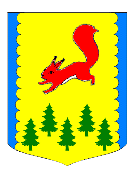 КРАСНОЯРСКИЙ КРАЙАДМИНИСТРАЦИЯПИРОВСКОГО МУНИЦИПАЛЬНОГО ОКРУГАПРЕСС-РЕЛИЗ -09.12.2021О новых правилах пользования жилыми помещениямиНапоминаем, что в настоящее время подлежат применению Правила пользования жилыми помещениями (далее – Правила № 25), утвержденные постановлением Правительства РФ от 21.01.2006 № 25.Постановлением Правительства РФ от 06.09.2021 № 1498 «О признании утратившими силу некоторых актов Правительства Российской Федерации» (далее – постановление Правительства РФ № 1498) определено Правила № 25 признать утратившими силу.Приказом Минстроя России 14.05.2021 № 292/пр (далее – Приказ № 292/пр), зарегистрированным в Минюсте России 08.09.2021 № 64942, утверждены новые Правила пользования жилыми помещениями.Новые Правила пользования жилыми помещениями, утвержденные Приказом № 292/пр, в целом повторяют применяемые в настоящее время Правила № 25 и не вводят новых требований для граждан-собственников жилья.Основным отличием новых Правил пользования жилыми помещениями, утвержденными Приказ-ом № 292/пр, от действующих Правил № 25 является то, что требования к пользованию жилыми помещениями будут предъявляться не только к гражданам, но и к юридическим лицам, которые являются собственниками помещений.Начало действия постановления Правительства РФ № 1498 и Приказа № 292/пр – 01.03.2022. Соответственно, с 01.03.2022 Правила № 25 утрачивают силу и с указанной даты подлежат применению Правила пользования жилыми помещениями, утвержденные Приказом № 292/пр.